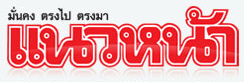 	ข่าวประจำวันจันทร์ที่ 17 กันยายน พ.ศ. 2561  หน้า 11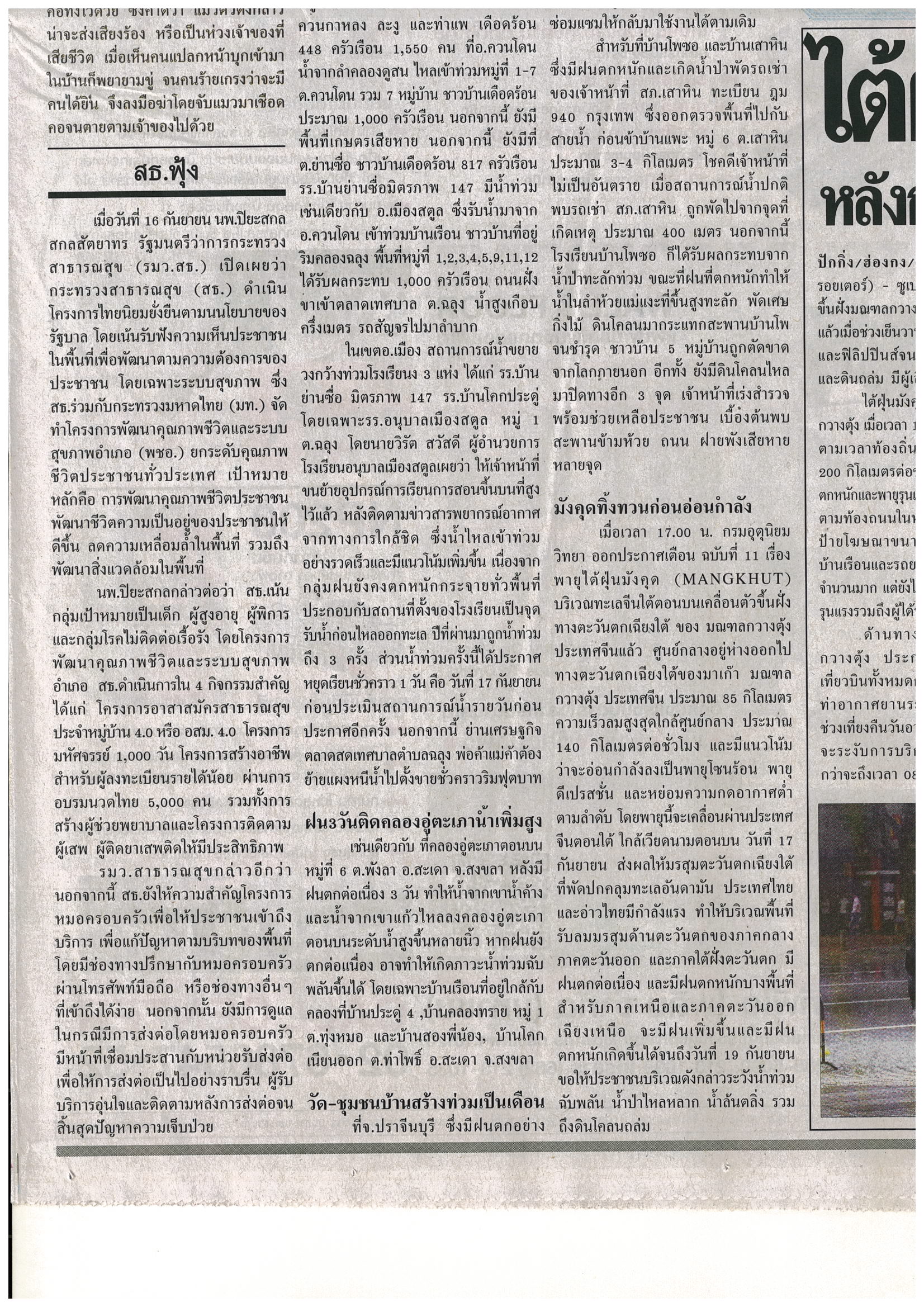 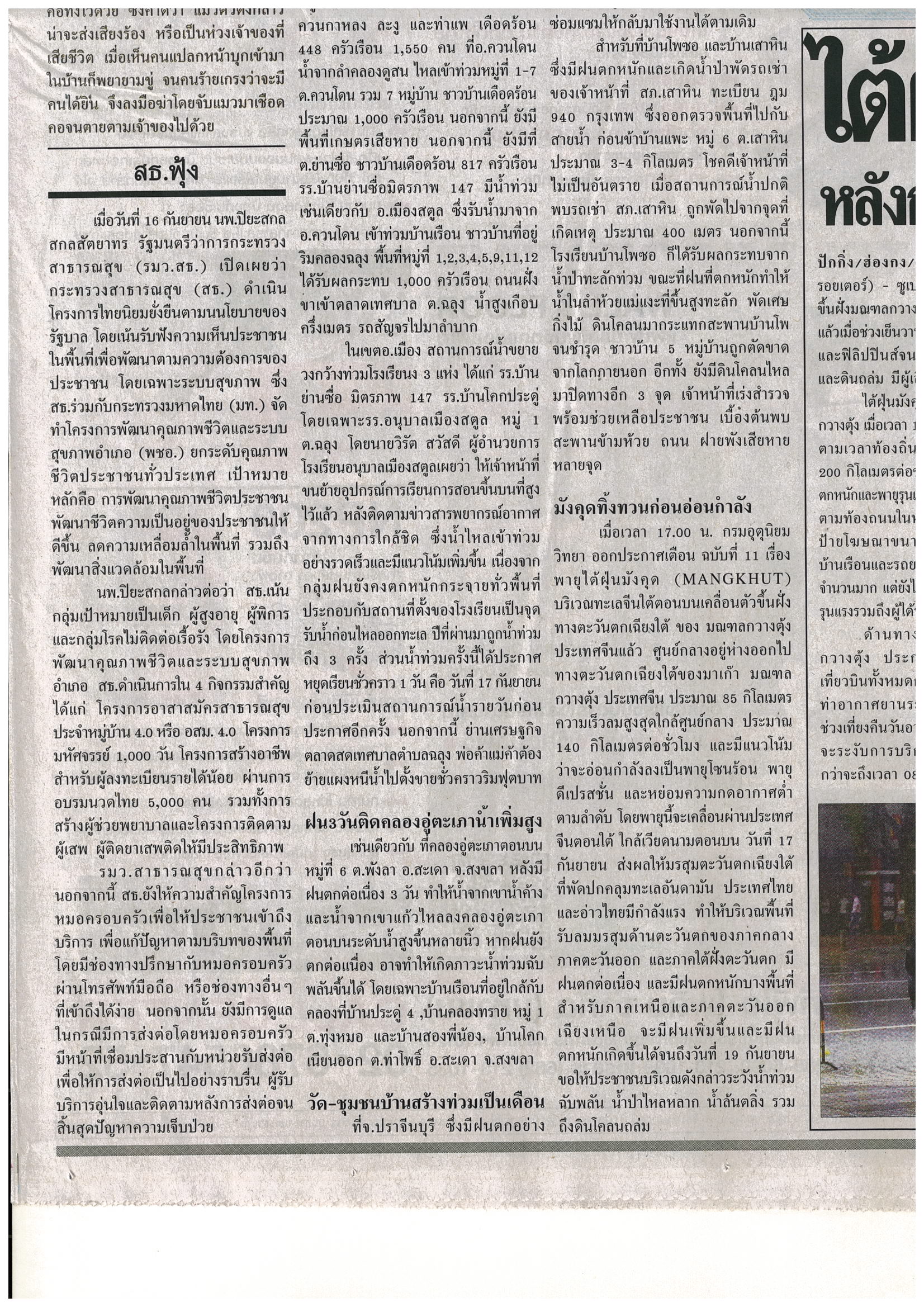 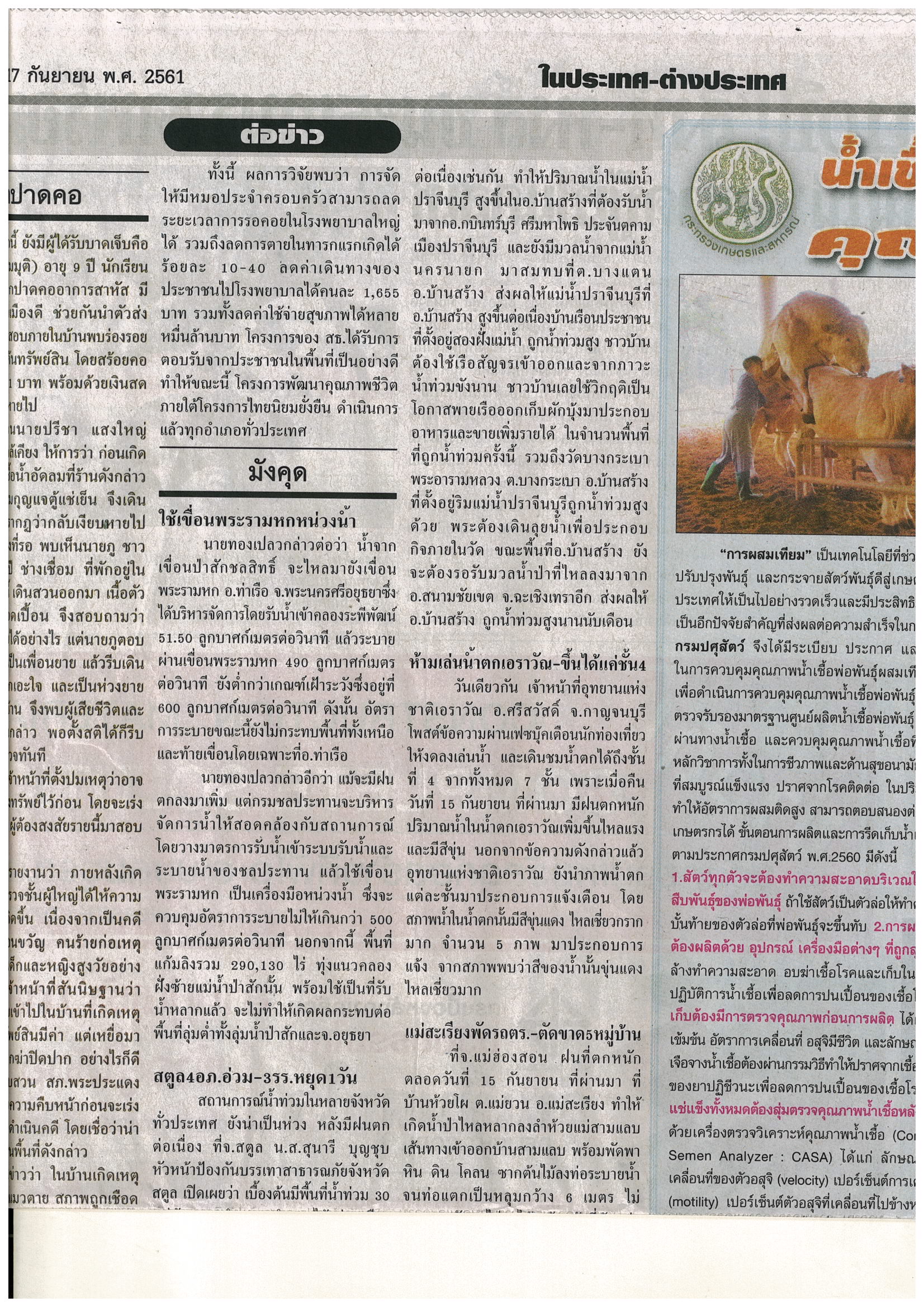 